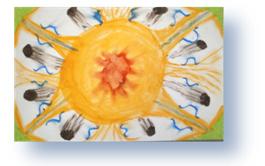 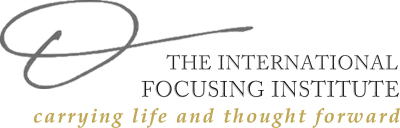            KinderFocuscentrum NederlandOPLEIDING TOT GECERTIFICEERD FOCUSBEGELEIDER  2020/21FOCUSBEGELEIDER	Een focusbegeleider kan iemand die nog onbekend is met het focussen, het focussen aanleren en zo iemand begeleiden in zijn of haar proces, in een niet-therapeutische setting. CERTIFICAATHet certificaat wordt uitgegeven als na het beëindigen van de opleiding aan alle eisen is voldaan; soms is een aanvulling of extra oefening noodzakelijk. Indien naar het oordeel van de opleiders extra aanvulling en/of oefening noodzakelijk is, wordt dit schriftelijk aangegeven en gemotiveerd aan de hand van de beschreven noodzakelijke vaardigheden CONTACT MET THE INTERNATIONAL FOCUSING INSTITUTE, NEW YORKHet certificaat Focusbegeleider geeft de mogelijkheid tot registratie bij The Focusing International Institute als Certified Focusing Professional, Trainer One-to-One. TOELATINGSEISENKinderFocusCoach 1, 10 dagen (of vergelijkbaar in overleg) ofFocsusing 1 t/m 4 (of vergelijkbaar in overleg)Beschikken over een focusmaatje gedurende de opleiding Certificaat Workshop Focussen en Dromen (2dagen)Certificaat Workshop Focussen en de Innerlijke Criticus (1 dag)Certificaat Workshop Focussen en Het Kind Vanbinnen (1dag)De workshops kunnen ook gedurende de opleiding gevolgd worden. HET CURSUS-GEDEELTE bestaat uit: 10 Groepsbijeenkomsten van 5 uur ( van 11 tot 4 uur)2 Individuele afspraken van 1 uurDocenten: René Veugelers  en/of Harriet TeeuwPRAKTISCHE ZAKENKosten in 2020: €1980 bij vergoeding door de werkgever (€1650 voor particulieren), inclusief materialen, koffie thee en lunch.De opleiding is btw vrijgesteld. Plaats: AmersfoortAantal deelnemers 3 a 410 maanden, groepsbijeenkomst op dinsdagen.  Tijdsinvestering voor de cursist: ongeveer 11/15 uur per maand.	Lesdagen 2020/21 10 dinsdagen: 15/9, 13/10, 10/11, 8/12, 12/1, 9/2, 9/3,6/4, 18/5, 15/6N. B. EXTRA BEGELEIDING WORDT APART IN REKENING GEBRACHT.  (HUIS)WERK VOOR DE CURSIST  Het opstellen en bespreken van een zelfportret (nadere toelichting zieHet opnemen van 8 focussessies van plm. een half uur, op geluid en/of beeld met in totaal min. 3 mensen die nog niet of nauwelijks bekend zijn met Focussen. Een letterlijke weergave maken van elke sessie, voorzien van leervragen Het schrijven van reflectieverslagen n.a.v. de groepsbijeenkomsten Het lezen van elkaars sessie-verslagenHet lezen van elkaars zelfportret en reflectie-verslagenHet bestuderen van literatuur (boeken/artikelen over Focussen en raakvlakken met andere disciplines) Het regelmatig oefenen met een focusmaatjeHet ontwikkelen van een eigen focusstijl waarbij feedback van docent(en) en medecursisten betrokken wordt. In de GROEPSBIJEENKOMSTEN gebeurt het volgende:Cursisten krijgen van docent(en) uitgebreid feedback op de opgenomen sessiesBespreken van delen van de sessie-opnames en -verslagen in de groepBespreken van onderwerpen n.a.v. wat zich in de ingeleverde sessies voordeed.Gelegenheid tot zelfreflectie   Cursisten reflecteren op elkaars inbrengBespreken van theorie, boeken en artikelen in de groepOefeningen/rollenspel in de groep, m.n. aan de hand van problemen waarop de cursisten in de sessies gestuit zijn.  De INDIVIDUELE AFSPRAKEN kunnen live of telefonisch plaatsvinden en zijn bedoeld als pas op de plaats “hoe sta je in de opleiding” (wat gaat goed en wat behoeft aandacht)  en als ondersteuning op individuele punten die meer aandacht vergen dan in de groepsbijeenkomsten mogelijk is.Nadere toelichting: VAARDIGHEDEN FOCUSBEGELEIDER Een focusbegeleider beschikt over de hieronder beschreven kennis en vaardigheden. Zij/hij:  kan helder uitleggen (in een-op-een situatie)  wat focussen is weet in te schatten wanneer zij/hij iemand beter naar een psychotherapeut of andere hulpverlener kan doorverwijzenweet een veilige sfeer te creëren voor de focusser en diens felt senselegt voor de start van een sessie uit welke verantwoordelijkheid de focusser zelf heeft en welke rol de begeleider heeft heeft een niet-oordelende en niet-sturende houding in het begeleidingsproces.is aanwezig voor de focusser, met aandacht en respect, open voor alles wat er komthelpt de focusser om zelf een focussende houding te ontwikkelen ten opzichte van alles wat er daar vanbinnen aanwezig is. helpt de focusser een relatie op te bouwen met dat wat er is, zodat dat iets zich uitgenodigd voelt meer van zichzelf te laten zien, horen of voelen.biedt structuur, maar laat zich leiden door het proces van de focusser ondersteunt het proces van de focusser, geeft suggesties maar laat die even makkelijk weer vallen als ze niet blijken te helpenweet met suggesties de focusser te helpen het proces weer op gang te brengen als dat stagneert, zo nodig met heel kleine stapjeskan eigen reacties en emoties tijdens het proces van de ander herkennen en tijdelijk opzij zetten, zodat het proces van de focusser er niet door beïnvloed wordtrespecteert de grenzen die de focusser aangeeftweet de eigen grenzen te herkennen en te bewakenkan in alle openheid bij het proces van de focusser zijn, zonder haar/hem te willen “redden” of haar/zijn problemen op te willen lossenherkent overdrachtsituaties en kan er samen met de focusser mee omgaan eigen fouten toegevenHet zelfportret Wij (je opleiders) vragen je als voorbereiding op deze Opleiding een "portret" van jezelf te maken waarin je voor jezelf, voor ons en voor de andere deelnemers beschrijft:1.	wat focussen voor je betekent, met name welke rol het speelt in je leven (en in je werk). 2 .	hoe het gaat met je eigen focussen: wat gaat goed, wat heeft aandacht en ontwikkeling        	 nodig?3 .	hoe ver je bent met het begeleiden van anderen. Ook hier: wat gaat goed, wat heeft aandacht en ontwikkeling nodig?4 .	je motivatie om aan deze opleiding deel te nemen, en waar je in dit verband speciaal aan        	 aan wilt werken. 5. 	je toekomstplannen met focussen.Je zou om te beginnen focussend bij jezelf van binnen kunnen kijken wat zich daar aan de hand van bovengenoemde punten (1 t/m 5) meldt. Het doel van deze opdracht is * 	dat je voor jezelf een helder beeld krijgt van waar je nu bent en van wat je nog nodig hebt op het gebied van je eigen focussen en het begeleiden van een ander* 	dat wij een beeld krijgen van jullie motieven, noden en wensen, zodat we mede aan de hand daarvan vorm kunnen geven aan jullie opleiding.Tevens kunnen de portretten dienen voor een nadere kennismakingNadere toelichting uiterlijk 10 dagen voor de eerste van de acht bijeenkomsten stuur je aan de docent:  a.		video bestand met de opname van een introductie-gesprek + een korte sessie of oefening met een "nieuwe" focusser. De opname is eenvoudig en gratis te versturen met Wetransfer, zie www.wetransfer.com)  b.  	voorzien van een letterlijke weergave van gesprek en sessie/oefening  c.  	met een brede kantlijn voor commentaren van de docent(en)  d. 	je hebt in de tekst aangegeven voor welke passages je speciaal aandacht vraagt  e. 	bovendien heb je schriftelijk je leervragen/commentaren geformuleerd, liefst binnen de tekst en herkenbaar door een andere typografie dan die van de tekst van focusser en luisteraar.2.    uiterlijk 10 dagen  voor elke volgende bijeenkomst:   a.     de opname van tenminste één sessie met een "nieuwe" focusser;  b.	daarbij gevoegd een letterlijke weergave van ( een deel) deze sessie(s)  Verder als boven, 1 c t/m e.3.   De tekst van je portret, het introductiegesprek, je sessie-verslagen en je reflectieverslagen       stuur je telkens ook tijdig aan je mede-cursisten. 